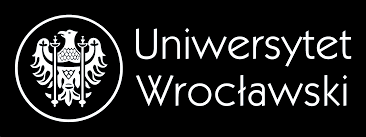 Sprawozdanie z praktyk studenckichImię i nazwisko: ---------------------------------------------------------------------------Nr albumu: --------------------------------------------------------------------------------Miejsce odbywania praktyk (pełna nazwa Zakładu Pracy): ---------------------------------------------------------------------------------------------------------------------------Czas trwania praktyk: ---------------------------------------------------------------------Integralną częścią sprawozdania jest dziennik przebiegu praktyki studenckiej.WNIOSKI Z PRZEBIEGU PRAKTYKI. Opisowa ocena przydatności praktyki w kontekście dalszego planu rozwoju kariery zawodowej. Ocena przydatności wiedzy nabytej na studiach do zadań wykonywanych podczas praktyk studenckich.--------------------------------------------------------------------------------------------------------------------------------------------------------------------------------------------------------------------------------------------------------------------------------------------------------------------------------------------------------------------------------------------------------------------------------------------------------------------------------------------------------------------------------------------------------------------------------------------------------------------------------------------------------------------------------------------------------------------------------------------------------------------------------------------------------------------------------------------------------------------------------------------------------------------------------------------------------------------------------------------------------------------------------------------------------------------------------------------------------------------------------------------------------------------------------------------------------------------------------------------------------------------------------------------------------------------------------------------------------------------------------------------------------------------------------------------------------------------------------------podpis studenta